Page 1 of 14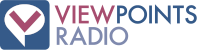                                    WRMS2020-Q1 (January – March) Viewpoints Radio Quarterly Report – Compliancy Issues & Programs ListAir Week:	Studio Production: Jason Dickey1/5/20SEGMENT 1:   A BRIEF HISTORY OF SKIN MARKING	Time	DurationSynopsis: Humans have always practiced various forms of self-expression, whether that’s through written word, music, art or some other outlet. The art of tattooing is one such form thatdates back to thousands of years ago. We speak with a history expert, Craig Koslofsky about some of the earliest tattoo designs and how they were achieved as well as other skin alteration methods including scarification and branding.Host: Gary PriceGuests: Craig Koslofsky, history professor, University of Illinois at Urbana-Champaign, author, Evening’s Empire: A History of the Night in Early Modern Europe.Compliancy issues History, Culture, Art, Design, Literature, Religion, Disease, Healthcovered:Links for more https://www.amazon.com/Evenings-Empire-History-Studies-European/dp/0521721067information:1:47	10:20https://earlymoderndailylife.wordpress.com/https://history.illinois.edu/directory/profile/koslofSEGMENT 2:   THE PITALLS OF SOCIAL MEDIA AS AN ATHLETE	Time	DurationSynopsis: Being a college or professional athlete is hard enough. Throw on top of that the constant commentary online and it can sometimes be hard to look away from what people are saying.Two football players offer up their thoughts on the pros and cons of social media and how to stay focused and positive.Host: Marty PetersonGuests: Joshua Perry, former linebacker, Indianapolis Colts, San Diego Chargers, The Ohio State University. Johnny Davidson, senior quarterback, Washington University at St. LouisCompliancy issues Sports, Social Media, Mental Health, Technology, Education, Careercovered:Links for more https://www.washubears.com/sports/fball/2018-19/bios/davidson_johnny_10a4information:14:10	8:17http://www.nfl.com/player/joshuaperry/2555326/profile https://twitter.com/RIP_JEP?ref_src=twsrc%5Egoogle%7Ctwcamp%5Eserp%7Ctwgr%5Ea uthorhttps://en.wikipedia.org/wiki/Joshua_PerryCULTURE CRASH  THE 2020 BLOCKBUSTER LINEUP	Time	DurationSynopsis: A new year means a new lineup of highly anticipated movie releases. We cover some of thebiggest films for 2020 from the new Top Gun sequel featuring Tom Cruise to Christopher Nolan’s new action movie, Tenet.Host & Producer: Evan RookCompliancy issues Film, Cinema, Culture,covered:23:27	3:00Air Week:	Studio Production: Jason Dickey1/12/20SEGMENT 1:    SPREADING WORD OF THE 2020 U.S. CENSUS	Time	DurationSynopsis: The 2020 census is just around the corner. We speak with an employee from the U.S. CensusBureau about the importance of taking part in the nationwide survey and how the government is reaching students and their families through new in-school programs.Host: Gary PriceGuests: Victoria Glasier, Chief of the Statistics in Schools Program, U.S. 2020 Census Bureau.Compliancy issues History, Culture, Government, Finance, Economy, Diversity, Education, Budgetcovered:Links for more https://2020census.gov/en/jobs.htmlinformation:1:48	6:44https://www.census.gov/schools/https://www.census.gov/SEGMENT 2:   ADDICTION: WHY IT HAPPENS AND HOW TO HELP ADDICTS BACK FROM THE EDGE	Time	DurationSynopsis: Millions of Americans are addicted to alcohol and drugs, and many of them eventually end up unemployed, broken, separated from their families and homeless. We talk to an author who’sbattled alcohol and drug addiction for many years and finally found help through treatment. We also speak with a psychologist about the causes of addiction and why some people are more likely to become addicts than others.Host: Marty PetersonGuests: Ryan LaLumiere, psychologist, professor in the Psychology Dept., University of Iowa, and a specialist on addiction; Bob Allison, recovering addict, author of Saved by the Prince of Peace: Dungeon to Sky.Compliancy issues Addiction, Health, Relationships, Education, Government, Homelessnesscovered:Links for more https://psychology.uiowa.edu/ https://www.samhsa.gov/information:10:35	11:32https://www.amazon.com/Saved-The-Prince-Peace- Dungeon/dp/0615950175/ref=sr_1_1?ie=UTF8&qid=undefined&sr=8- 1&keywords=Saved+by+the+prince+of+peaceCULTURE CRASH  THE WWI EPIC, “1917”	Time	DurationSynopsis: We explore the new release, 1917 now playing in theaters. The new film, which is filmedacclaimed cinematographer, Roger Deakins, has an action-packed storyline that does not disappoint.Host & Producer: Evan RookCompliancy issues Film, War, Culture, Historycovered:23:07	3:20Air Week:	Studio Production: Jason Dickey1/19/20SEGMENT 1:   ARTIC EXPLORATION: THE DEMISE OF THE 1881 GREELY EXPEDITION	Time	DurationSynopsis: In 1881, Lt. Adolphus Greely and 24 men set out on a voyage to explore the northernmost Polar Arctic where few had ventured before. The goal was to collect vast amounts of scientific data of the unknown region and hopefully reach the North Pole. But the expeditionsoon went awry when no resupply made it to the camp for two years and the men were left to fend for themselves. Starvation, frostbite and even tales of cannibalism soon followed in this historic tale of exploration and survival.Host: Gary PriceGuests: Buddy Levy, author, Labyrinth of Ice: The Triumphant and Tragic Greely Polar ExpeditionCompliancy issues History, Exploration, Adventure, Army, Navy, Health, Science, Polar Arcticcovered:Links for more https://www.pbs.org/wgbh/americanexperience/films/greely/information:1:47	12:01https://www.amazon.com/Labyrinth-Ice-Triumphant-Tragic- Expedition/dp/1250182190/ref=sr_1_1?crid=16RL48KEMVNWQ&keywords=labyrinth+of+ice&qid=1578677548&sprefix=laby%2Caps%2C152&sr=8-1http://buddylevy.com/index.htmlSEGMENT 2:  WHY ARE YOUNG PEOPLE STRUGGLING MORE THAN PREVIOUS GENERATIONS?	Time	DurationSynopsis: Roughly 15 percent of 25 to 35-year-old’s are back living with their parents, according to a 2016 study by Pew Research Center – and this number is only on the rise. Higher rent, costof living and student debt are all contributing factors, however, there are some young adults stuck in an unmotivated, directionless state labeled as “failure to launch” We break down the term and what parents can do to nudge their young adults along.Host: Marty PetersonGuests: Doctor Mark McConville, author, Failure to Launch: Why Your Twentysomething Hasn’t Grown Up...and What to Do About ItCompliancy issues Parenting, Higher Education, Personal Growth, Career, Mental Health, Psychology,15:50	7:31covered: Relationships, Stress, Finance, Social MediaLinks for more https://www.penguinrandomhouse.com/books/607785/failure-to-launch-by-mark-information: mcconville-phd/https://www.amazon.com/Failure-Launch-Twentysomething-Hasnt- Grown/dp/0525542183 https://www.nytimes.com/2019/09/03/opinion/college-graduates.htmlhttps://www.nytimes.com/2017/10/11/magazine/why-are-more-american-teenagers-than ever-suffering-from-severe-anxiety.htmlCULTURE CRASH:   DAVE EGGERS: A LEADER IN LITERARY WRITING	Time	DurationSynopsis: Author Dave Eggers has been a cult hero since his 2000 memoir A Heartbreaking Work ofStaggering Genius took readers on a wild and enthralling ride. Now, almost two decades later 24:15	2:12he’s still producing novels that push the boundaries of dialogue and prose.Host & Producer: Evan RookCompliancy issues Literature, Writing, Culturecovered:Air Week:	Studio Production: Jason Dickey1/26/20SEGMENT 1:   FINDING JOY AGAIN THROUGH SMALL CHANES	Time	DurationSynopsis: When life gets tough it can be hard to find gratitude and joy in the little things. We speakwith two authors about how to take small steps each day in order to think positive and refocus on what’s importantHost: Gary PriceGuests: Sarah Ban Breathnach, author, Simple Abundance: 365 Days to a Balanced and Joyful Life. Rachel Bertsche, journalist, author, The Kids Are in Bed: Finding Time for Yourself in the Chaos of Parenting.Compliancy issues Literature, Mental Health, Journaling, Parenting, Social Media, Failurecovered:Links for more https://twitter.com/simpleabundance?lang=eninformation:1:48	11:01https://www.barnesandnoble.com/w/simple-abundance-sarah-ban- breathnach/1130780118?ean=9781538735022 https://twitter.com/rberch?lang=enhttps://www.amazon.com/gp/product/1524744018/ref=dbs_a_def_rwt_bibl_vppi_i0 http://www.sarahbanbreathnach.com/SEGMENT 2:  A NEW MINDSET ON EXERCISE: TAKING SMALL STEPS TO MAKE A BIG DIFFERENCE	Time	DurationSynopsis: Hate the stairmaster? Dread the treadmill? Exercise doesn’t have to be an anxiety-inducing, hour-long activity. It can be getting a group of friends together for an axe-throwing sessionor even going on a ten-minute walk during lunch. Each little bit of movement matters. We uncover how taking on a different mindset to activity can lead to better habits and a happier life.Host: Marty PetersonGuests: Kelly McGonigal, research psychologist, author, Joy of Movement: How Exercise Helps Us Find Happiness, Hope, Connection and Courage; Davonian Mackenzie, personal trainer, Southport Fitness in Lakeview, Chicago.Compliancy issues Exercise, Health, Mental Health, Relationships, Gym, Hobbies, Personal Carecovered:Links for more https://www.southportfitness.com/information:14:51	8:01https://www.ted.com/talks/kelly_mcgonigal_how_to_make_stress_your_friend http://kellymcgonigal.com/https://www.facebook.com/SouthportFitness/CULTURE CRASH:  OSCAR SEASON	Time	DurationSynopsis: This year’s Oscar nominations are out and there are some good contenders in the mix, but afew movies that were looked over. We delve into some of our favorite films from 2019 that didn’t make the nomination cut, but are still worth the watch.Host & Producer: Evan RookCompliancy issues Films, Awards, Actingcovered:23:46	2:41Air Week:	Studio Production: Jason Dickey2/2/20SEGMENT 1:   WORLD WAR II: THE WOMEN OF THE OSS	Time	DurationSynopsis: When life gets tough it can be hard to find gratitude and joy in the little things. We speakwith two authors about how to take small steps each day in order to think positive and refocus on what’s importantHost: Gary PriceGuests: Katie S. Sanders, freelance journalist & World War II expertCompliancy issues World War II, Women, Intelligence, Government, Travel, History, Espionagecovered:Links for more https://www.nytimes.com/2019/03/06/magazine/intelligence-world-war-ii-oss-information: women.htmlhttps://www.katiessanders.com/ https://www.cia.gov/library/publications/intelligence-history/oss/art03.htm1:47	9:07SEGMENT 2:  FRUSTRATED BY THE 24/7 POLITICAL NEWS MACHINE? GET INVOLVED INSTEAD	Time	DurationSynopsis: It seems like lately political breaking news has hit an all-time high with all of the continuous impeachment coverage and campaign trail updates. While it’s important to be an informedcitizen, what do you do with all of this knowledge? Is it leading to change? Could you do something better with your time? We delve into these questions and more this week on Viewpoints.Host: Marty PetersonGuests: Eitan Hersh, associate professor, political science, Tufts University, author Politics is for Power: How to Move Beyond Political Hobbyism, Take Action, and Make Real Change; Naava Ellenberg, senior, Barnard UniversityCompliancy issues Politics, Community, Media, Television, Activism, Education, Governmentcovered:Links for more https://www.amazon.com/Politics-Power-Beyond-Political-Hobbyism/dp/1982116781 information:12:50	10:00https://www.theatlantic.com/ideas/archive/2020/01/political-hobbyists-are-ruining-politics/605212/ https://www.bustle.com/profile/naava-ellenberg-18208189CULTURE CRASH:   SCARY WINTER READS	Time	DurationSynopsis: We explore Ian Reid’s horror novel, “I’m Thinking of Ending Things” that tops our list ofscariest books of all time. It’s a quick read with a twisting plot that keeps you hooked all the way throughHost & Producer: Evan RookCompliancy issues Literature, Horror, Filmcovered:23:46	2:41Air Week:	Studio Production: Jason Dickey2/9/20SEGMENT 1:  VOTER ERROR: HOW A TRIP TO THE DMV TURNED INTO YEARS OF LEGAL WOES	Time	DurationSynopsis: Can it ever be too easy to cast a ballot in an American election? The answer is yes. Filipino immigrant Elizabeth Keathley mistakenly registered to vote while at a DMV in Illinoisthrough a law best known as the Motor Voter Law. This originally well-intentioned program is now trapping hundreds of immigrants into federal charges and possible deportation for an act they didn’t fully comprehend to begin with.Host: Gary PriceGuests: Richard Hanus, immigration lawyer; Elizabeth Keathley, immigration clientCompliancy issues Immigration, Voting, Law, Legal Problems, Culture, Government, Politicscovered:Links for more https://www.usavisacounsel.com/about-usinformation:1:48	11:28http://waterwell.org/production/courtroom/ https://caselaw.findlaw.com/us-7th-circuit/1609918.html SEGMENT 2:   WHAT HAPPENS WHEN MATHETMATICAL CALCULATIONS GO WRONG?	Time	DurationSynopsis: The field of mathematics is still seen as a boring and overly complex field by many. But Matt Parker, a former math teacher turned popular YouTuber, is working to fix that stubbornmindset. In his new book, he illustrates the powerful and interesting side of math through real-life examples that have failed because someone’s calculations were just slightly off.15:12	7:32Host: Marty PetersonGuests: Matt Parker, mathematician, YouTuber, author Humble Pi: When Math Goes Wrong in the Real WorldCompliancy issues Math, Education, Industry, Career, Science, Engineering, Computer Sciencecovered:Links for more https://www.penguinrandomhouse.com/books/610964/humble-pi-by-matt-parker/information:https://www.youtube.com/channel/UCoxcjq-8xIDTYp3uz647V5A http://standupmaths.com/https://www.youtube.com/channel/UCSju5G2aFaWMqn-_0YBtq5ACULTURE CRASH:   REMEMBERING THE LEGEND: KOBE BRYANT	Time	DurationSynopsis: It can sometimes still feel unreal that NBA superstar Kobe Bryant is gone. The retired LosAngeles Lakers player was more than just an athlete, but a tremendous idol to millions of people across the world. We discuss his legacy and the fragility of life.Host & Producer: Evan RookCompliancy issues Sports, Basketball, Death, Mentor, Culture, History, Careercovered:23:44	2:43Air Week:	Studio Production: Jason Dickey2/16/20SEGMENT 1:   COLORING OUTSIDE THE LINES	Time	DurationSynopsis: Coloring books aimed at children, adults and even seniors have been all the rage in recent years and are still trending in 2020. But what’s so special about these patterns and designsthat draw people in? We delve into the process of putting together these collections and why 1:47	10:22the creative outlet has become a mainstay for so many looking to switch off and de-stress.Host:  Gary PriceGuests: Johanna Basford, artist, author; Jenean Morrison, artist, designer, authorCompliancy issues Covered: Art, Coloring, Mental Health, Culture, Creativity, Stress, Literature, Seniorscovered:Links for more https://www.amazon.com/Johanna-information: Basford/e/B00J1YSPE4%3Fref=dbs_a_mng_rwt_scns_sharehttps://www.amazon.com/Jenean-Morrison/e/B00AI2Q5DG%3Fref=dbs_a_mng_rwt_scns_sharehttps://www.instagram.com/jeneanmorrison/?hl=en https://www.johannabasford.com/SEGMENT 2:   RETHINKING HEALTHCARE: HOW DO YOU FIX A FLAWED SYSTEM?	Time	DurationSynopsis: The topic of healthcare is one of the most debated issues so far in the 2020 election – but what’s the fix for the expensive, inefficient system that’s currently in place? So far it’s amurky answer. Millions are struggling with the high cost of care, doctors are burning out and patient-doctor interaction is at an all-time low. We speak with an industry expert about the current woes of American healthcare and what can be done.Host: Marty PetersonGuests: Samuel Shem, author, House of God, Man’s 4th Best HospitalCompliancy issues Medicine, Healthcare, Career, Health, Insurance, Literature, Governmentcovered:14:11	8:50Links for more https://www.theatlantic.com/health/archive/2012/11/samuel-shem-34-years-after-the-house-of-god/265675/information:https://www.amazon.com/gp/product/1984805363/ref=dbs_a_def_rwt_bibl_vppi_i1 https://www.amazon.com/gp/product/0425238091/ref=dbs_a_def_rwt_bibl_vppi_i0 http://www.samuelshem.com/v2/ https://en.wikipedia.org/wiki/Samuel_ShemCULTURE CRASH:  THE BROADWAY HIT “HAMILTON” COMES ALIVE AGAIN	Time	DurationSynopsis: The writer of “Hamilton” Lin-Manuel Miranda is back at it again. Come October 2021, the Broadway play is set to hit theaters across the country. But will it be worth the watch?Host & Producer: Evan RookCompliancy issues Broadway, Musical, Film, Culture, Historycovered:24:01	2:27Air Week:	Studio Production: Jason Dickey2/23/20SEGMENT 1:   REDEFINING SUGAR: ENJOYING SWEET TREATS WITHOUT THE GUILT	Time	DurationSynopsis: From sugary lattes to grocery staples like yogurt and bread, sugar still seems to be lurking everywhere. Even with greater awareness, it can still be hard to avoid the cookies and cakeif you’re craving something sweet. Viewpoints speaks with baking blogger, Elif Yamangil and 1:48	12:09cookbook author, Jennifer Tyler Lee about the importance of limiting sugar in your diet and how to do so while still indulging in some healthier sweets.Host: Gary PriceGuests: Elif Yamangil, engineer at Google, creator of the blog, Plenty Sweet; Jennifer Tyler Lee, author Half the Sugar, All the LoveCompliancy issues Baking, Cooking, Health, Sugar Intake, Disease, Education, Motherhoodcovered:Links for more http://www.plentysweet.net/ https://www.instagram.com/plentysweet200/information:https://www.52newfoods.com/ https://www.amazon.com/gp/product/1523504234/ref=dbs_a_def_rwt_bibl_vppi_i0 https://www.wellplated.com/SEGMENT 2: BORN INTO SLAVERY: FIRSTHAND PERSPECTIVES OF FORMING ENSLAVED MEN AND WOMENSynopsis: Imagine being born into slavery in the South. You have not a dime to your name, received no education and all you know are the surrounding fields of a plantation. What would you do after slavery is abolished? How would you start over? February is Black History Month. As we remember the past and the history of slavery in America, it’s important to not only take in the perspectives of historians and educators, but also direct firsthand accounts from the people who lived through this experience. Viewpoints’ speaks with historian and photographer, Richard Cahan, co-author of the new book River of Blood: American Slavery From the People Who Lived It.Host: Marty PetersonGuests: Richard Cahan, co-author, River of Blood: American Slavery From the People Who Lived ItCompliancy issues Black History Month, Education, History, Literature, Inequality, Race, Povertycovered:Links for more https://www.cityfilespress.com/books/river-of-blood/information:Time	Duration15:59	6:57https://www.amazon.com/River-Blood-American-Slavery-People/dp/0991541855 https://www.loc.gov/collections/slave-narratives-from-the-federal-writers-project-1936-to-1938/about-this-collection/ https://twitter.com/picturetweeter?lang=enCULTURE CRASH:   THE JOY OF TV COMEDY SPECIALS	Time	DurationSynopsis: Sometimes you don’t want a critically acclaimed show or Oscar-worthy movie, but rathersomething funny like a cheesy rom-com or a bit of classic stand-up. We discuss two Bo Burnham comedy specials that are now streaming on NetflixHost & Producer: Evan RookCompliancy issues Television, Culture, Comedy, Streamingcovered:23:56	2:30Air Week:	Studio Production: Jason Dickey3/1/20SEGMENT 1:  BODY-WORN CAMERAS: IS FAST-CHANGIN TECH LEADING TO BETTER POLICING?	Time	DurationSynopsis: Today, body-worn cameras are a mainstay in many police departments across the country.While the new technology increases transparency, is it leading to better relationshipsbetween the public and police? How are innovations in the field - including the incorporation of artificial intelligence - changing officers’ day-to-day duties?Host: Gary PriceGuests: Daniel Lawrence, Senior Research Associate, Urban Institute; Rick Smith, Founder, CEO, Axon Enterprise Inc.Compliancy issues Police, Community Relations, Minorities, Technology, Artificial Intelligencecovered:Links for more https://www.axon.com/products/axon-body-3information:1:48	10:48https://www.urban.org/author/daniel-lawrencehttps://www.cam.ac.uk/research/news/use-of-body-worn-cameras-sees-complaints-against- police-virtually-vanish-study-finds SEGMENT 2:  THE ROLE OF COMPANIES IN PROTECTING THE PLANET'S BIODIVERSITY	Time	DurationSynopsis: 1,000,000 animal and plant species now face the threat of extinction. As more than 80 percent of all global biodiversity lives on private land, what is the role of corporations whenit comes to protecting these endangered species? Viewpoints speaks with Margaret O’ Gorman, president of the Wildlife Habitat Council, about the creative and adaptive policies companies can take to make a difference.Host: Marty PetersonGuests: Margaret O'Gorman, President, Wildlife Habitat CouncilCompliancy issues Biodiversity, Animal Species, Human Development, Business, Economy, Environment,14:38	8:04covered: Extinction, Endangered Species, Corporations, Global IssuesLinks for more https://www.wildlifehc.org/information:https://www.wildlifehc.org/bio/margaret-ogorman/ https://twitter.com/OGormanWHC?ref_src=twsrc%5Egoogle%7Ctwcamp%5Eserp%7Ctwgr%5Eauthor https://www.gmsustainability.com/manage/operations.htmlCULTURE CRASH:  THE ENDLESS TWISTS IN NBC'S THIS IS US	Time	DurationSynopsis: The hit drama, This is Us has led its viewers down a puzzling, sometimes draining series of twists and turns throughout the last four seasons – but is the show finally fizzling out?Host & Producer: Evan RookCompliancy issues Television, Culturecovered:23:42	2:46Air Week:	Studio Production: Jason Dickey3/8/20SEGMENT 1: GLOSSIER TO WARBY PARKER: STARTUPS THAT ARE REDEFINING THE RETAIL GAMESynopsis: If you take a look at some of the newer brands that are shaking up retail – from Dollar Shave Club to Casper mattresses – all of these ideas are based off traditional products rather than new inventions. How are some of these startups outperforming the big-name, traditional brands that have ruled the consumer market for decades?Host: Gary PriceGuests: Lawrence Ingrassia, former business editor, deputy managing editor, The New York Times, author, The Billion Dollar Brand ClubCompliancy issues Business, Startups, Entrepreneurship, Internet, Social Media, Revenuecovered:Links for more http://www.larryingrassia.com/information:Time	Duration1:48	9:24https://www.wsj.com/articles/billion-dollar-brand-club-review-clicking-the-disrupt-button- 11580773644 https://www.amazon.com/Billion-Dollar-Brand-Club-Disruptors/dp/1250313066 https://www.mckinsey.com/industries/technology-media-and-telecommunications/our- insights/thinking-inside-the-subscription-box-new-research-on-ecommerce-consumers SEGMENT 2:  MOVE OVER ALBERT: UNCOVERING FEMALE SCIENCE GENIUSES OF THE PAST	Time	DurationSynopsis: What exactly classifies a person as a genius? Are there biological differences between maleand female geniuses? Viewpoints’ explores these questions and highlights a few overlooked female scientists throughout history.Host: Marty PetersonGuests: Janice Kaplan, author, The Genius of Women, From Overlooked to Changing the World; Catherine Whitlock, author, Ten Women Who Changed Science and the WorldCompliancy issues Science, Gender, Research, History, Health, Literature, War, Women’s Rightscovered:Links for more https://www.catherinewhitlock.co.uk/information:13:16	9:24https://www.amazon.com/Women-Changed-Science-World-Levi-Montalicini/dp/1635766109 https://twitter.com/JaniceKaplan2?ref_src=twsrc%5Egoogle%7Ctwcamp%5Eserp%7Ctwgr%5Eauthor https://www.amazon.com/Genius-Women-Overlooked-Changing-World/dp/1524744212https://www.janicekaplan.com/CULTURE CRASH:   THE BEAUTY OF "BETTER CALL SAUL"	Time	DurationSynopsis: Better Call Saul is the show we never knew we needed after the hit show Breaking Bad came to a close. Season 5 of the show is now airing on AMC.Host & Producer: Evan RookCompliancy issues Television, Culturecovered:Air Week:	Studio Production: Jason Dickey3/15/20SEGMENT 1:   GETTING THINGS DONE: HINTS ON HOW TO DO IT BETTER	Time	DurationSynopsis: If you take a look at some of the newer brands that are shaking up retail – from Dollar Shave Club to Casper mattresses – all of these ideas are based off traditional products rather thannew inventions. How are some of these startups outperforming the big-name, traditional brands that have ruled the consumer market for decades?Host: Gary PriceGuests: David Allen, productivity consultant and author of Getting Things Done: The Art of Stress-Free Productivity; Steve McClatchy, founder of Alleer Training and Consulting, author of Decide: Work Smarter, Reduce Your Stress and Lead by ExampleCompliancy issues Productivity, Career, Goals, Writing, Communication, Literature, Parentingcovered:Links for more https://www.cnbc.com/2020/02/14/stanford-scientist-on-proven-habits-that-will-make-information: you-more-productive.htmlhttps://www.cnbc.com/2019/09/05/a-simple-guide-to-becoming-more-productivity-that- millions-swear-by.htmlhttps://gettingthingsdone.com/ https://alleer.com/1:47	13:00SEGMENT 2:   WHAT YOU DIDN'T KNOW ABOUT AMERICA'S FOUNDING FATHER	Time	DurationSynopsis: The white hair, rosy cheeks and stark complexion are what we often picture when we think of our first president. But behind his looks and historic accomplishments, what are somefacts that are not as well publicized? Viewpoints’ speaks with history buff and author, Alexis Coe to learn more about the man, the myth: George Washington.Host: Marty PetersonGuests: Alexis Coe, author, You Never Forget Your First: A Biography of George Washington.Compliancy issues History, Presidency, Politics, Government, War, Culture, Literaturecovered:Links for more https://www.whitehouse.gov/about-the-white-house/presidents/george-washington/information:16:50	6:13https://twitter.com/alexiscoe?lang=en https://www.alexiscoe.com/https://www.amazon.com/gp/product/0735224102/ref=dbs_a_def_rwt_hsch_vapi_taft_p1_i 0CULTURE CRASH:   THE APPEAL OF MYSTERY MOVIES	Time	DurationSynopsis: From the classic 1985 film, Clue to the more recent release, Knives Out, the mystery genrecan be just the right pick-me-up when you fall into a post-Oscar season movie slump. Viewpoints’ discusses some of our favorites from this genre.Host & Producer: Evan RookCompliancy issues Film, Culture, Film Historycovered:24:06	2:21Air Week:	Studio Production: Jason Dickey3/22/20SEGMENT 1:   THE WONDERS OF REMOVING CLOTHING CLUTTER	Time	DurationSynopsis: Ever feel like each morning you look at your closet, and despite the large number of clothes, never really have anything to wear? This abundance of extra fabric not only takes up spacebut also can be a burden to your headspace. We speak with two experts about how to shop and consume less as well as best organize the items you already have.Host: Gary PriceGuests: Courtney Carver, author, Project 333: The Minimalist Fashion Challenge That Proves Less Really is So Much More; Rachel Rosenthal, founder & CEO, Rachel & CompanyCompliancy issues Consumerism, Waste, Shopping, Mental Health, Finance, Home Organizationcovered:Links for more https://bemorewithless.com/information:1:47	8:48https://twitter.com/bemorewithless?ref_src=twsrc%5Egoogle%7Ctwcamp%5Eserp%7Ctwgr%5Ea uthorhttps://www.rachelrosenthal.co/ https://twitter.com/rachelorganizesSEGMENT 2:  THE RESURGENCE OF HAND EMBROIDERY: CRAFTIVISM THROUGH CROSS-STITCHING  Time	DurationSynopsis: In a moment where many are practicing ‘social distancing’, it can be a good opportunity to put down your phones and pick up a stress-relieving solo hobby. We speak with ShannonDowney, creator of Badass Cross Stitch, about the simplicity and art of cross-stitching as well as how she’s used it to channel social issuesHost: Marty PetersonGuests: Shannon Downey, creator of Badass Cross Stitch.Compliancy issues Art, Craft, History, Activism, Hobby, Education, Community, Mental Healthcovered:Links for more https://www.instagram.com/badasscrossstitch/?hl=eninformation:12:39	10:29http://www.badasscrossstitch.com/ https://www.projectfirechicago.org/CULTURE CRASH:  THE NEW SCI-FI MYSTERY SERIES "DEVS"	Time	DurationSynopsis: Devs has only released a handful of episodes on Hulu so far, but the sci-fi thriller has alreadygenerated a lot of buzz for its gripping plot and eerie feels. We dive into the limited series featuring leads Nick Offerman and newcomer, Sonoya Mizuno.Host & Producer: Evan RookCompliancy issues Television, Science Fiction, Streamingcovered:24:10	2:17Air Week:	Studio Production: Jason Dickey3/29/20SEGMENT 1:   CANNIBIS: A COMPLICATED HISTORY	Time	DurationSynopsis: Human use of cannabis dates back to tens of thousands of years ago. And the drug wasn’t just used in medicinal or recreational settings, but also part of religious ceremonies or usedby warriors before wartime battle. We speak with pharmacology expert Dr. Richard Miller about the drugs global history and its prohibition in the U.S. over the last 70 years.Host: Gary PriceGuests: Dr. Richard Miller, professor of pharmacology, Northwestern University Feinberg School of Medicine.Compliancy issues History, Medicine, Health, Pharmacology, Drug Use, Politics, Propagandacovered:Links for more https://www.feinberg.northwestern.edu/faculty-profiles/az/profile.html?xid=12007information:1:47	10:10https://news.northwestern.edu/for-journalists/faculty-experts/expert/richard-miller-phd https://www.history.com/topics/crime/history-of-marijuanaSEGMENT 2:   FALLING THROUGH A CLOUD: LIVING WITH COGNITIVE DECLINE	Time	DurationSynopsis: World-renowned flutist and CBS correspondent Eugenia Zukerman was diagnosed withdementia and Alzheimer’s three years ago. She details her experience living with the progressive disease and how she keeps a positive mindset despite the losses.Host: Marty PetersonGuests: Eugenia Zukerman, flutist, writer and journalist, author, Like Falling Through a Cloud: A Lyrical Memoir of Coping with Forgetfulness, Confusion and a Dreaded DiagnosisCompliancy issues Alzheimer’s, Dementia, Aging, Senior Citizen, Health, Family, Musiccovered:Links for more https://www.eugeniazukerman.com/information:14:01	8:53https://www.npr.org/2019/11/09/777569730/in-like-falling-through-a-cloud-eugenia-zukerman-explores-her-changing-mind https://www.amazon.com/Like-Falling-Through-Cloud-Lyrical/dp/1732491224 CULTURE CRASH:  PASSING THE TIME DURING THIS PERIOD OF "SOCIAL DISTANCING"	Time	DurationSynopsis: We discuss some of the best selections now streaming on Netflix as millions turn to movies right now for evening entertainment.Host & Producer: Evan RookCompliancy issues Fiilm, Culture, Streamingcovered:23:54	2:39